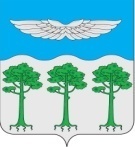 Администрация Борского сельсоветаТУРУХАНСКОГО РАЙОНАКРАСНОЯРСКОГО КРАЯ П О С Т А Н О В Л Е Н И ЕОб утверждении состава комиссии по предупреждению и ликвидации чрезвычайных ситуаций и обеспечению пожарной безопасностиВ целях повышения эффективности проводимых мероприятий по предупреждению и ликвидации чрезвычайных ситуаций и обеспечения пожарной безопасности на территории Борского сельсовета, руководствуясь ст. ст. 17, 20, 33     Устав Борского сельсоветаПОСТАНОВЛЯЮ:Отменить постановление администрации Борского сельсовета Туруханского района Красноярского края от 11.03.2021 г. № 71-п «Об утверждении состава комиссии по предупреждению и ликвидации чрезвычайных ситуаций и обеспечении пожарной безопасности».Утвердить состав комиссии по предупреждению и ликвидации чрезвычайных ситуаций и обеспечения пожарной безопасности на территории Борского сельсовета согласно приложению №1.Контроль за исполнением настоящего постановления оставляю за собой.Постановление вступает в силу со дня подписания.Приложение №1к постановлению администрации Борского сельсовета№ 25-п от 16.02.2022 г.СОСТАВкомиссии по предупреждению и ликвидации чрезвычайных ситуаций и обеспечения пожарной безопасности на территории Борского сельсовета16.02.2022 г.   п. Бор           № 25 – пГлава Борского сельсоветаВ. Г. СоколовПредседатель комиссии:Глава Борского сельсоветаСоколов Виктор ГеннадьевичЗаместитель председателя комиссии:Заместитель главы Борского сельсоветаВегелин Евгений АлександровичСекретарь комиссии:Члены комиссии:Документовед Борского сельсовета Каплюш Анна ЛеонидовнаНачальник ПСЧ № 70 Мосин Виктор АлексеевичНачальник пункта полицииОтдела МВД России по Туруханскому районуРозвездев Владимир ИльичСтарший государственный инспектор Борского участка ГИМС МЧС России по Красноярскому краюБескишков Валерий СергеевичДиректор филиала ФКП «Аэропорты Красноярья» «Аэропорт «Подкаменная Тунгуска»Хвостов Алексей ПетровичНачальник Борского производственного подразделения ООО «ТуруханскЭнергоком»Кубасов Сергей ЭдуардовичРуководитель филиала КГАУ «Лесопожарный центр» Краснопеев Юрий ВасильевичРуководитель ФКУ «Сибирский АПСЦ» филиал Подкаменно-Тунгуская региональная поисково-спасательная база»Мартынов Андрей ВасильевичИ.о. руководителя структурного подразделения  КГБУЗ "Туруханская районная больница" Борская участковая больница Сватков Юрий ЮрьевичДиректор МКОУ «Борская средняя школа» Хильченко Елена АлександровнаЗаведующая МКДОУ Детский сад «Боровичок» п. БорПетрив Евгения АлександровнаДиректор КГБУ «Борское лесничество»Соколов Владимир ФедоровичДиректор ЗГМО Бор Орлов Пётр РомановичДиректор МКУ ДО ДТ «Островок»Медведева Татьяна ВикторовнаДиректор МБУ «Комплексный центр по благоустройству Борского сельсовета»Ириков Вячеслав ВикторовичЗаместитель директора по науке ФГБУ «Государственный природный биосферный заповедник «Центральносибирский»Зарубин Денис СергеевичДиректор ООО УК «Бор-Уютный Дом»Маньшин Виктор ВладимировичНачальник Подкаменно-Тунгусского Центра ОВД филиала «Аэронавигация Центральной Сибири» ФГУП «Госкорпорация по ОрВД» Шевченко Владимир ВалентиновичЗаведующая филиалом МККДУ «Туруханский районный Дом культуры» Сергеева Наталья СергеевнаЗаведующая филиалом МКУК «Туруханская межпоселенческая централизованная информационно-библиотечная система» Пименова Алена АндреевнаДиректор филиала МКУ «Молодежный центр Туруханского района» «Молодежный спортивно-досуговый центр п. Бор» Сигуа Ольга Борисовна